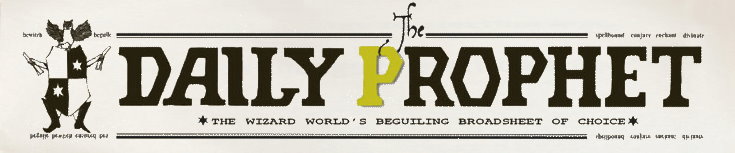 Cahier d’ecrivain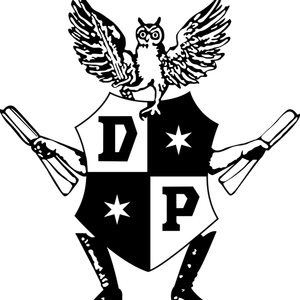 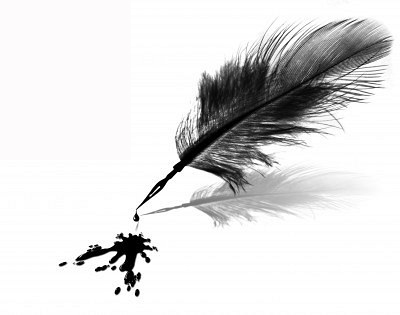 Nom et prenom : …………………………………..2017-2018